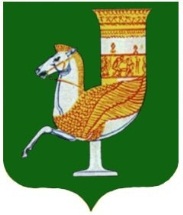 П О С Т А Н О В Л Е Н И ЕАДМИНИСТРАЦИИ   МУНИЦИПАЛЬНОГО  ОБРАЗОВАНИЯ «КРАСНОГВАРДЕЙСКИЙ  РАЙОН»От  22.12.2021г.   №_1020с. КрасногвардейскоеО внесении изменений в постановление администрации МО «Красногвардейский район» от 26.09.2013 г. №540 «Об утверждении административного регламента по предоставлению муниципальной услуги «Начальное общее, основное общее, среднее общее образование  по основным общеобразовательным программам» В целях  приведения в соответствие с действующим законодательством, нормативных правовых актов, руководствуясь Уставом МО «Красногвардейский район»ПОСТАНОВЛЯЮ:1. Внести следующие изменения в постановление администрации МО «Красногвардейский район» от 26.09.2013 г. №540 «Об утверждении административного регламента по предоставлению муниципальной услуги «Начальное общее, основное общее, среднее общее образование  по основным общеобразовательным программам»: 1.1. Пункт 2.1. Приложения изложить в следующей редакции:  «2.1.Заявителями на предоставление муниципальной услуги являются родители (законные представители) несовершеннолетних обучающихся - граждан Российской Федерации, иностранных граждан и лиц без гражданства, подлежащих обучению».  1.2. В пункте 3.2. Приложения слова «от 27 июля 2007 г.» заменить на слова «от 27 июля 2010 г.».                                                                                                                                                                                            2. Опубликовать настоящее постановление в газете Красногвардейского района «Дружба» и разместить на официальном сайте органов местного самоуправления МО «Красногвардейский район». 3. Контроль за исполнением данного постановления возложить на первого заместителя главы администрации МО «Красногвардейский район». 4.  Настоящее постановление вступает в силу со дня его опубликования.  Глава МО «Красногвардейский район»                                                      Т.И. Губжоков